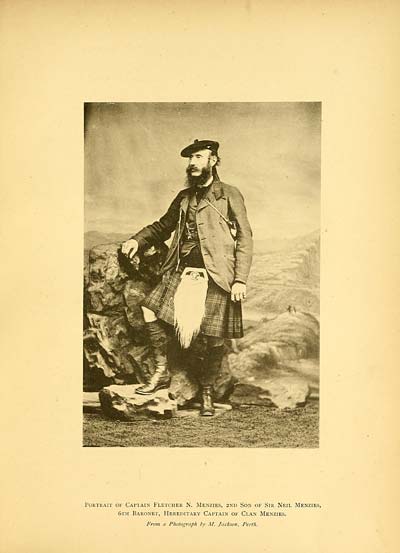 Portrait of Captain Fletcher N. Menzies, 2nd Son of Sir Neil          Menzies,6th Baronet, Hereditary Captain of Clan Menzies.From a Photograph by M. Jackson, Perth.Uncle Fletcher mentioned in Jane Amelia Keir letterStep brother to the children’s mother Amelia Frances Small Keir